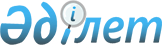 Тіркелген салықтың бірыңғай ставкаларың белгілеу туралы
					
			Күшін жойған
			
			
		
					Қостанай облысы Қарасу ауданы мәслихатының 2009 жылғы 28 шілдедегі № 152 шешімі. Қостанай облысы Қарасу ауданының Әділет басқармасында 2009 жылғы 12 тамызда № 9-13-89 тіркелді. Күші жойылды - Қостанай облысы Қарасу ауданы мәслихатының 2009 жылғы 25 қыркүйектегі № 181 шешімімен

      Ескерту. Күші жойылды - Қостанай облысы Қарасу ауданы мәслихатының 2009.09.25 № 181 шешімімен.      "Салық және бюджетке төленетін басқа да міндетті төлемдер туралы" 2008 жылғы 10 желтоқсандағы Қазақстан Республикасының Кодексінің 422-бабының 2-тармағына және "Қазақстан Республикасындағы жергілікті мемлекеттік басқару және өзін-өзі басқару туралы" Қазақстан Республикасының 2001 жылғы 23 қаңтардағы Заңының 6-бабының 1-тармағына 15)–тармақшасына сәйкес Қарасу аудандық мәслихаты ШЕШТІ:

      1. Тіркелген салықтың бірінғай ставкаларың қосымша бойынша белгілеу.



      2. Осы шешім оны алғаш ресми жарияланғаннан кейін күнтізбелік он күн өткен соң қолданысқа енгізіледі.      Қарасу аудандық мәслихатының

      тоғызыншы сессиясының төрағасы             М. Сауытпаев      Қарасу аудандық

      мәслихатының хатшысы                          С. Қазиев      КЕЛІСІЛДІ:      "Қазақстан Республикасы Қаржы

      Министрлігі Салық Комитетінің Қостанай

      облысы бойынша Салық Департаментінің

      Қарасу ауданы бойынша салық басқармасы"

      мемлекеттік мекемесінің бастығы

      ______________________ С.Ахметов

      2009.07.28 ж.

Мәслихатының             

2009 жылғы 28 шілдедегі  

№ 152 шешіміне қосымша   Тіркелген салықтың бірыңғай ставкалары
					© 2012. Қазақстан Республикасы Әділет министрлігінің «Қазақстан Республикасының Заңнама және құқықтық ақпарат институты» ШЖҚ РМК
				№Салық салу объектісінің атауыТіркелген салықтың бірыңғай ставкаларының мөлшері (айлық есептік көрсеткішпен)1Бір ойыншымен ойын өткізуге арналған, ұтыссыз ойын автоматы12Біреуден артық ойыншылардың қатысуымен ойын өткізуге арналған, ұтыссыз ойын автоматы13Ойын өткізуге үшін, пайдаланылатын жеке компьютер14Ойын жолы55Карт26Бильярд үстелі5